PA Criminal Background Check https://epatch.state.pa.us/As of July 2015, volunteers can obtain their PA Criminal Background check free of charge.  These clearances cannot be used to satisfy requirements for employment or education student field placements. If you’re unsure if you need a volunteer clearance or a paid clearance, please ask your agency. Directly below are directions for volunteer clearances, followed by directions for non-volunteer clearances. 1. Click New Record Check (Volunteers only)                  2.    Read, check the box, and click accept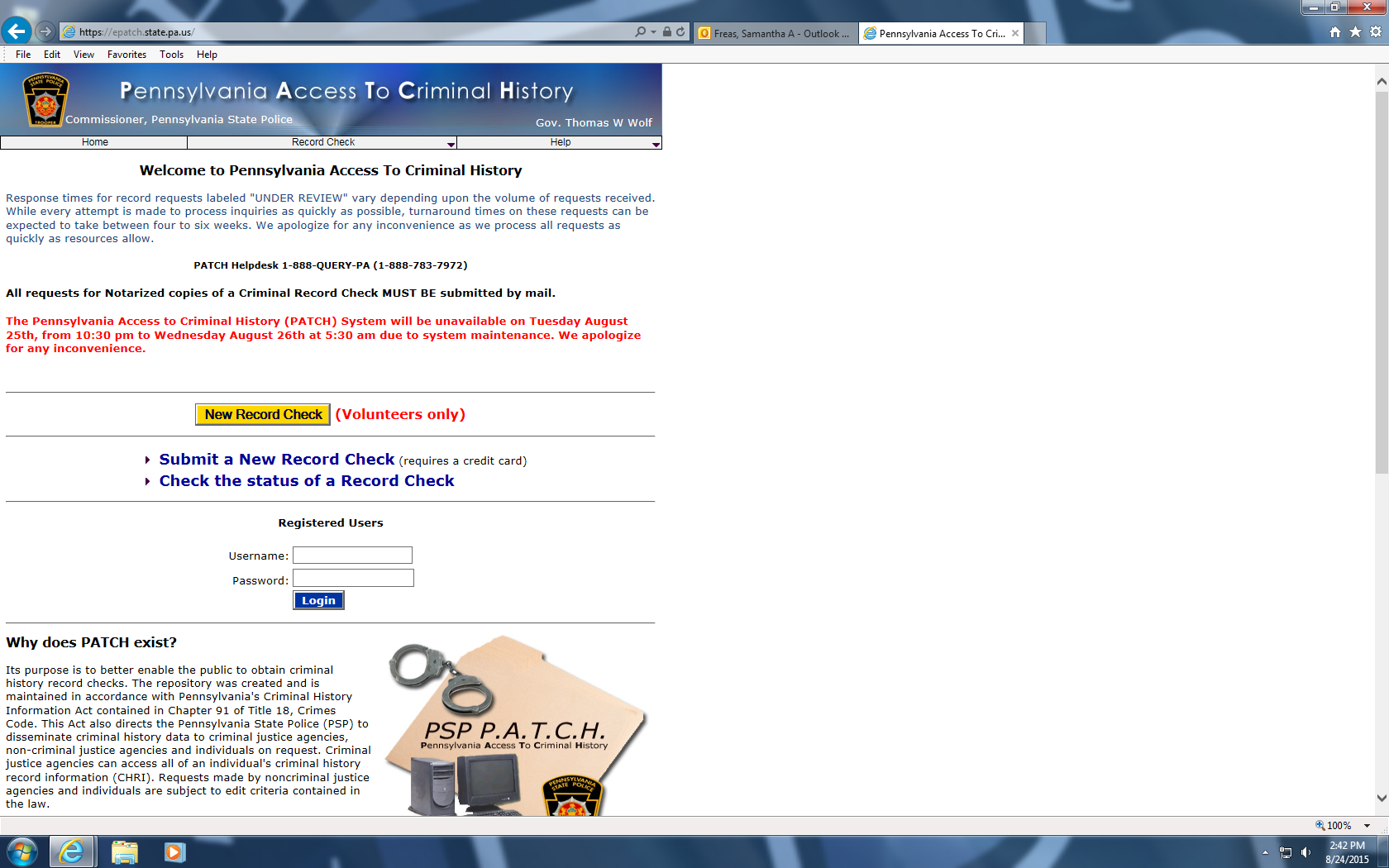 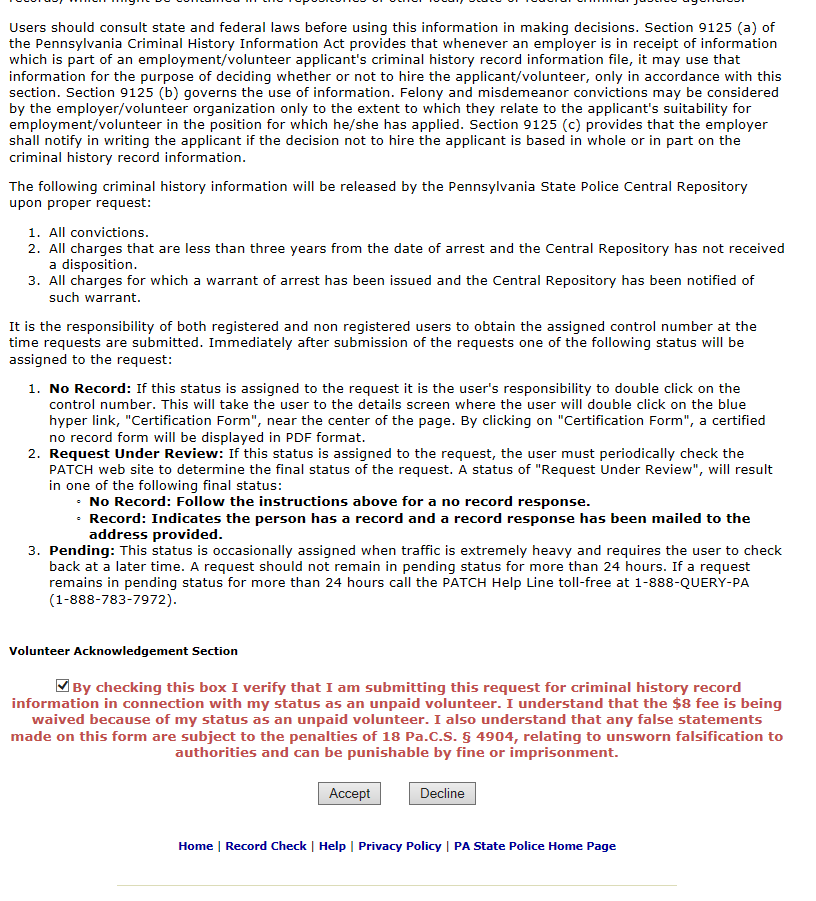 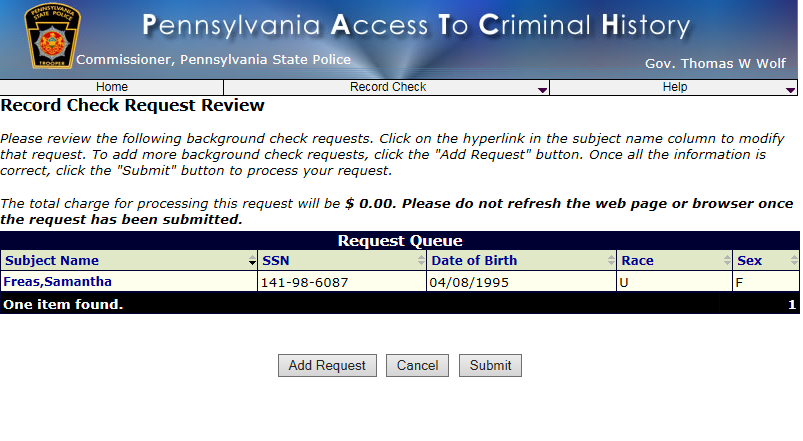 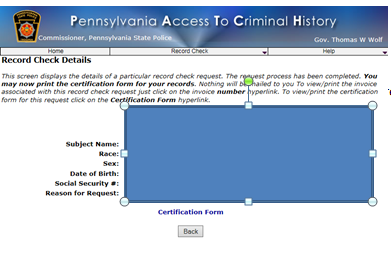 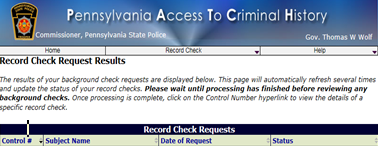 Non-Volunteer PA Criminal History Records Check: http://epatch.state.pa.usComplete online application. Credit card required, cost $10.00 as of February 2018. Write down the control number so you can access your record if needed at a later date.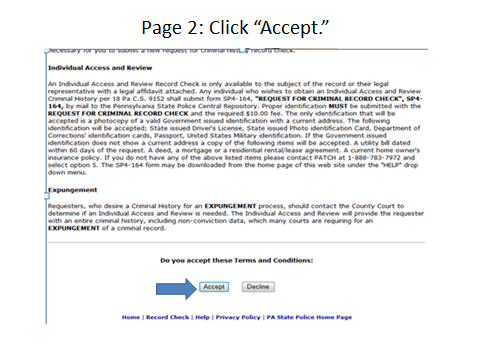 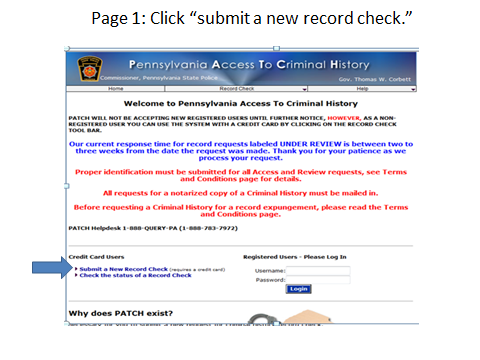 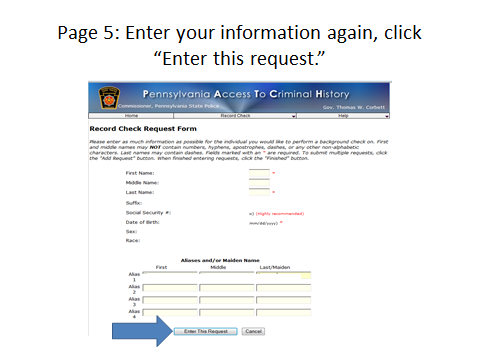 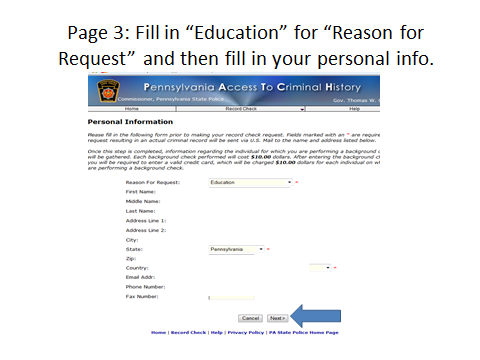 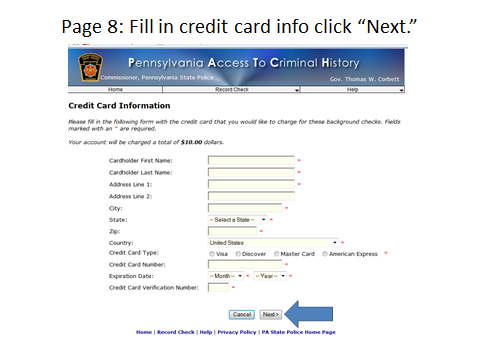 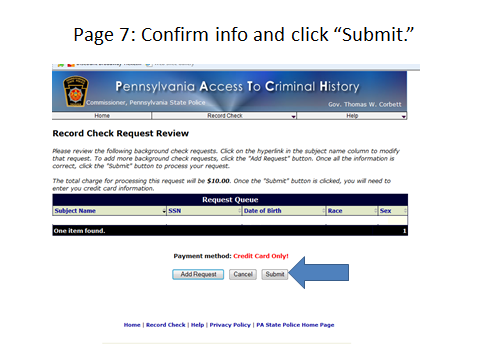 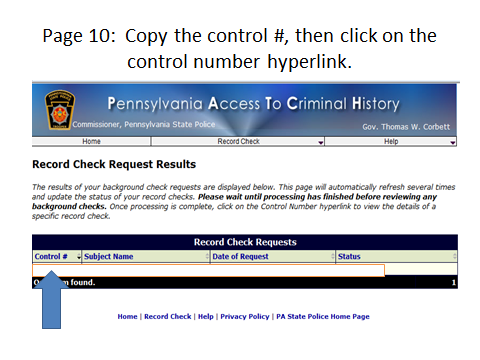 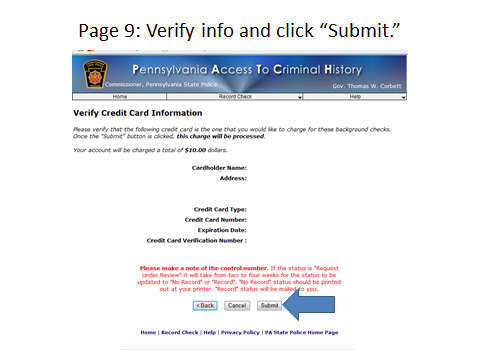 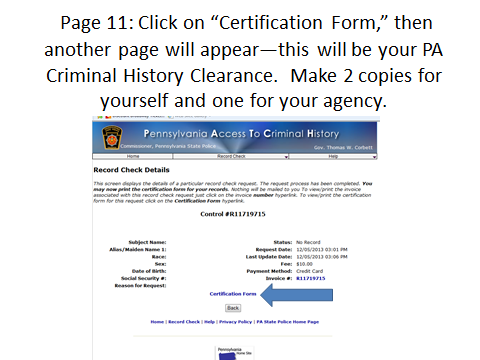 